Алгоритм ФИНАНСОВОЕ КУНГ ФУ1.Определяются задачи и механизмы их решения.2.На счет INFINET перечисляются деньги за ТТ, НК и КС (можно поэтапно).3.Регистрируется ТТ, владелец-бенефициар НК и КС.4.Выпускается НК на сумму до $5,000 000.5.На основании НК INFINET открывает КС.6.Депозиты, изъятия и кредиты в любой прилагаемой комбинации:A. Депозиты и изъятия проходят через счет вне НК.                                                B. Депозиты и изъятия проходят через счет в НК.                                                C. Депозиты и изъятия в НК проходят вне КС.   D. Наследственные кредиты и выплаты в любой комбинации.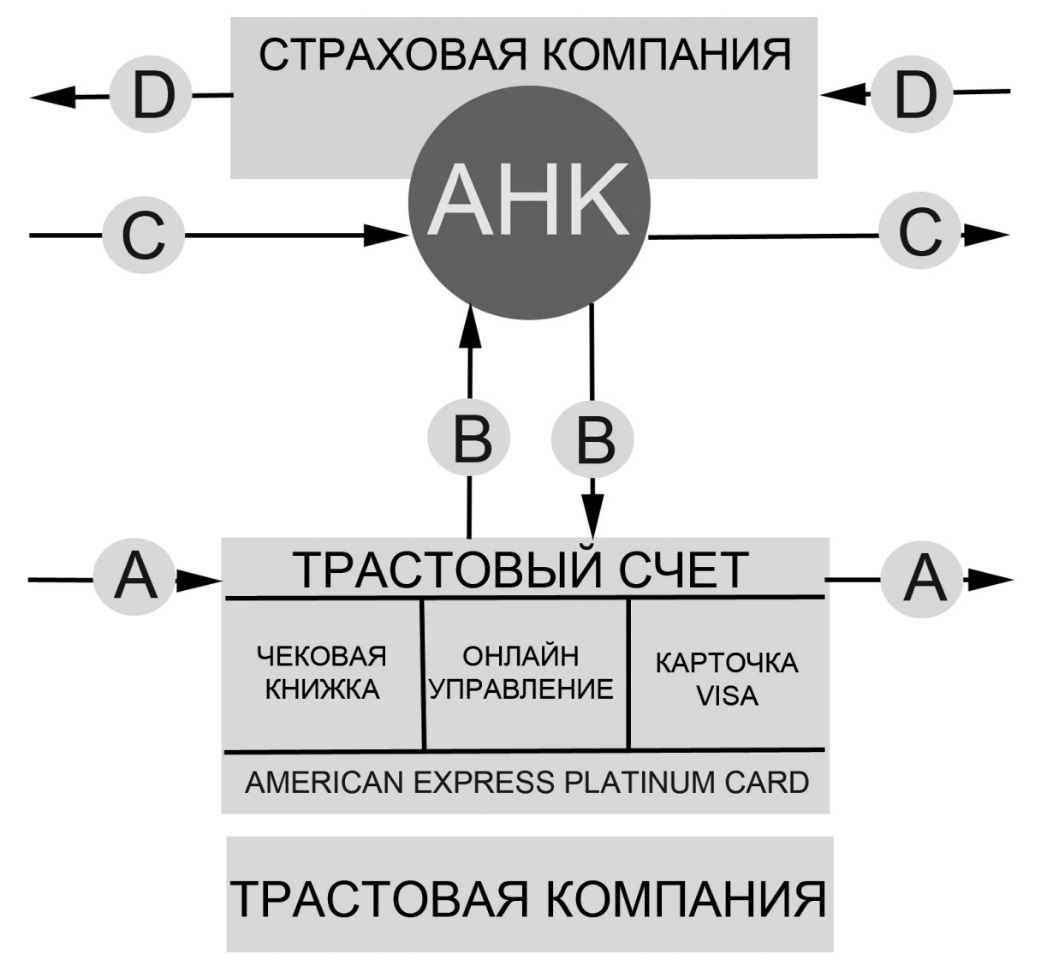 